EAST SUSSEX COUNTY COUNCIL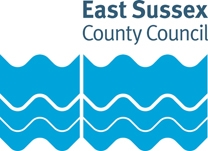 Job DescriptionKEY TASKSFinanceResponsible for financial planning of school budget, monitoring and reconciliation of budgets, preparation and reporting of financial returns and accounts to ensure the school operates within budgetary constraints and in accordance with regulatory requirements and timescales.HRResponsible for ensuring recruitment and staffing matters are managed in accordance with regulatory and County Council Schools HR policy requirements.Responsible for maintaining the single central record for all staff, volunteers and governors. Provide guidance on HR matters, including local application of legal or policy changes. Full line management of a team of office staff.PropertyResponsible for the facilities management of the school to ensure the school buildings are maintained and operated in accordance with emergency procedures and Health and Safety requirements.Responsible for overseeing the day to day operational management of the ICT infrastructure.ProcurementResponsible for contract management for the school, including procurement and contract monitoring against Key Performance Indicators.Communication Responsible for the delivery of the administrative support function within the school, ensuring pupil records are maintained, and management information, school records and publications are produced within required timescales and compliant with data protection legislationReview relevant model policies that the school is adopting, adapting the policies to make them specific to the needs of the school. Ensure all external communications are in line with local communication standards and reflect the ethos of the school. AddendumsFinance and Line Management Values:EAST SUSSEX COUNTY COUNCILPerson SpecificationPost Title: School Business ManagerLocation: CountywideGrade: Single Status 9-11DEPARTMENT:SchoolsLOCATION:Pashley Down Infant SchoolJOB TITLE:School Business ManagerGRADE:East Sussex Single Status Grade 9-11RESPONSIBLE TO:HeadteacherMAIN PURPOSE OF THE JOB:Responsible for all aspects of Financial Reporting, and Accounting, Facilities Management and managing the school’s business support functions.The following Addendums apply:Yes/NoFull line management responsibility for a group of staff working across a range of functions, e.g. site management and office staff. YesComplete IOSH training and responsible for undertaking risk assessments e.g. Fire regulations, Health and Safety regulations. YesResponsible for setting up and maintaining a lettings process in accordance with policy and legal requirements. Ensure letting policy is followed, letting agreements/contracts are completed, health and safety checks are completed, ensure payment is received.YesResponsible for marketing the school, for example responsible for external communications relating to promotion of the school or selling services e.g. breakfast club, room letting, open days. Maintain external school website content and organise advertisements. Lead the management of data protection procedures in the school and ensure that staff have access to appropriate guidance and training. Manage key data protection documentation, including the Register of Processing Activities, Data Asset Register, Privacy Notices etc and ensure that they are regularly independently audited. Support the DPO respond to FOI requests and subject access requests by ensuring requested information is provide to the DPO in a timely manner. Report data breaches to the DPO and assist them in subsequent investigations and post breach improvement strategies.Be a member of the leadership team, contributing to decision making about the school strategy, taking responsibility for delivering specified initiatives and discreet areas of work to support the development and implementation of the school strategy.Yes Yes/NoDetailsManage budget (make decisions about spend)£ per annumMonitor budget Yes£ per annumP-card or petty Cash holderYes£ per monthNumber of staff line managed (headcount) Office Team x 4Number of work locations based atPashley Down InfantsEssential CriteriaDesirable CriteriaMethod of Assessment/Source of InformationKey Skills & AbilitiesAbility to develop and maintain efficient administrative systemsAbility to analyse and interpret complex information, resolve problems and make recommendationsNegotiation skillsAbility to communicate with a wide range of audiences.Able to converse at ease with customer and provide advice in accurate spoken EnglishAbility to work independently using own initiative, prioritise and manage own workload to meet deadlines.Ability to provide appropriate professional challenge Ability to support change management processes Application/InterviewEducation &QualificationsQCF level 2 qualification in Maths and English Progression requirements:Level 6 diploma in School Business Management (leadership addendum) or assessed as competent against School business management competency framework at SBM level.  Hold or working towards QCF level 4 or above Diploma in School Business Management .Application/InterviewKnowledgeBudget management accounting and financial reporting procedures.Developed knowledge of a range of computer applications including Microsoft Excel, Microsoft Word and use of databases for maintaining and extracting data. Knowledge of Schools Information Management System (SIMS). Sound knowledge of the financial workings of a school, procedures and risk assessments relevant to a school environment Contract management, procurement and supply procedure.  Knowledge of Health and Safety legislationKnowledge of HR legislation Application/InterviewExperienceExperience of financial planning, budget monitoring, account reconciliation and financial reporting.Experience of undertaking a range of administrative duties and office management.Experience of managing a team staff, and use of HR procedures to support confidential and sensitive mattersManaging projectsExperience of Facilities Management – Including Health and Safety, Risk Management and lettings of premises.Experience of ICT, Communication and Financial Systems ManagementProcurement and contract negotiation ensuring best value.Application/InterviewPersonal AttributesAdaptableInnovativeOrganisedPersonable Commitment to personal development and willingness to undertake trainingDemonstrate commitment to supporting children’s education and wellbeing Application/InterviewDate (drawn up): November 2021Reference of Officer(s) drawing up person specifications: LS/HGDate (drawn up): November 2021Reference of Officer(s) drawing up person specifications: LS/HGDate (drawn up): November 2021Reference of Officer(s) drawing up person specifications: LS/HGDate (drawn up): November 2021Reference of Officer(s) drawing up person specifications: LS/HG